第七週 時脈電路的探討壹、相關知識:一、關於時鐘脈波的幾個內部補助繼電器 (手冊A-2)M8011  10mS時鐘脈波 (5mS on/ 5mS off)M8012  100mS時鐘脈波 (50mS on/ 50mS off)M8013  1S時鐘脈波 (0.5S on/ 0.5S off)M8014 60S時鐘脈波 (30S on/ 30S off)優點:方便好用。 缺點:只有這幾種特定輸出。二、應用指令: 脈波寬度調變【PWM】 (FNC 58)   (手冊18-24)使用格式:  PWM  S1‧  S2‧  D‧    S1‧:脈波寬度(mS),  S2‧:脈波週期(mS)。例如: PWM  K100  K1000  Y1 表示: Y1連續輸出寬度0.1秒、週期1秒的脈波。註:1.  S1‧=0~32767;  S2‧=1~32767  ;  D‧=Y0 ~Y17, (其他不行)2.  S1‧ 等於 S2‧ 則輸出always on; 若 S1‧ 大於 S2‧ 則無輸出。優點:脈波的責任週期可方便調整。  缺點: 無法做到大週期的脈波。三、應用指令: 單ON雙OFF【ALT】 (FNC 66)   (手冊19-20)使用格式:  ALT(P)  D‧    每接受到一次正緣信號, D‧的值會反相一次。例如: ALT(P)  M1 表示: 每執行指令一次, 第一次M1 =1、第二次M1 =0、
第三次M1 =1、…餘此類推。註:1. ALTP指令中的“P”代表正緣觸發。
例如ALTP  Y1輸入按鍵: FNC   6   6    P    SP   Y   1  GO2. 此指令的作用即為 「除頻」。優點:最適合除頻的用途。  缺點:脈波的責任週期及頻率無法隨意調整。四、應用指令: 特殊計時器【STMR】 (FNC 65)   (手冊19-19及9-12)使用格式:  STMR S‧  m  D‧    S‧為T0~T199;  m為計時器設定值(計時單位:0.1秒), D‧可為Y、M、S,會將四個特殊功能的計時結果輸出給四個連號的輸出點。例如: 指令STMR  T0  K30  Y0 表示: 以T0為計時元件,設定時間為3秒。Y0為斷電延遲b接點、Y1在負緣觸發時會產生one-shot 的動作、Y2為通電延遲b接點,但STMR指令未執行時為OFF狀態、Y3為通電、斷電延遲a接點。優點:簡單達成Off-Delay 、One shot 及On-Off Delay等功能。  缺點:不易理解。五、以兩個Timer完成閃爍電路   (手冊9-12)與前五個方法相比, 最大的好處是: 可以自由調整脈波的責任週期, 而且可以做到大週期的要求,ON 3276.7秒/ OFF 3276.7秒。貳、實習項目:一、試將下圖的階梯圖轉為程式、觀察Y1及Y2的動作並畫成時序圖。請依以下步驟操作:1. 當X1  ON時,Y2輸出如何?  
答: Y2以 ON 0.2秒/ OFF 0.8秒 的週期連續輸出脈波,直到 X1 OFF才停止。2. 如果 Y2要以ON 2秒/ OFF  1秒的週期連續輸出脈波,應如何更改參數?
答: 改為 PWM  K2000  K3000  Y23. 若將 PWM的「脈波寬度」及「脈波週期」設成一樣,如改為 PWM  K1000  K1000  Y2,試觀察結果會如何?
答:當X2 ON時,Y2 always on.   X2 OFF時,Y2 也跟著 OFF.4. 若將 PWM的「脈波寬度」改成比「脈波週期」大,如PWM  K2000  K1000  Y2,試觀察結果會如何?
答:鍵入程式式並沒有顯示錯誤訊息, 只是當X2 ON時,Y2 並無輸出。5. PWM指令的動作時序圖表示如下: (以 PWM  K200  K1000  Y2為例)二、試將下圖的階梯圖轉為程式、觀察動作的結果並畫出Y1~Y4的時序圖。觀察結果:Y1~Y4動作的時序圖如下。ALTP指令有除頻的效果, 經觀察得Y2週期=2秒; Y3週期=4秒; Y4週期=8秒。三、上題中的ALTP指令若全部改成ALT指令, 輸出結果將如何? 為什麼?答: 會錯亂掉。因為ALT指令為「正向觸發」,每個掃瞄週期都會讓輸出改變一次。 改變的速度快到變成輸出的指示燈亂閃, 明顯不符合題意。所以應用ALTP指令, 採「正緣觸發」才對。四、試將下圖的階梯圖轉為程式、觀察動作的結果並畫出Y1~Y4的時序圖。答:觀察實驗結果, 畫出時序圖如下:五、試以STMR指令設計一個時脈電路: 當X1 ON 時,Y1得到ON 2S/ OFF 2S的脈波輸出直到 X1 OFF。     答:六、試以一個Timer 配合 ALT 指令, 設計出以下要求的階梯圖:  當X1 ON時,Y1得到ON 2.5S/ OFF 2.5S 的時鐘脈波輸出, 直到X1 OFF時才停止。參、心得: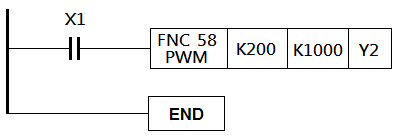   指令列表:  指令列表:  指令列表:0.1.8.LDPWMENDX1K200K1000Y2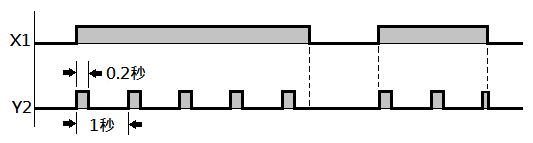 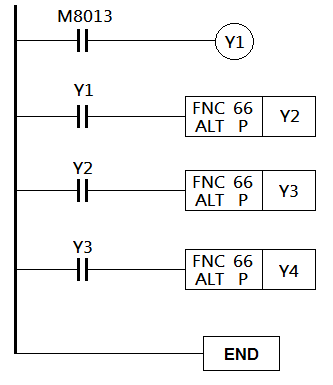   指令列表:  指令列表:  指令列表:0.1.2.3.6.7.10.1114.LDOUTLDALTPLDALTPLDALTPENDM8013Y1Y1Y2Y2Y3Y3Y4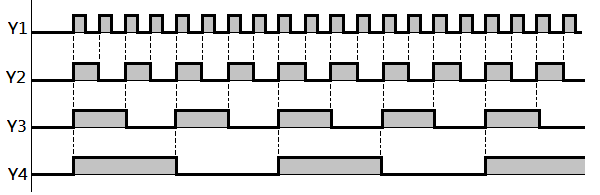 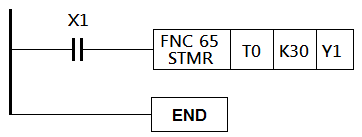   指令列表:  指令列表:  指令列表:0.1.8.LDSTMRENDX1T0K30Y1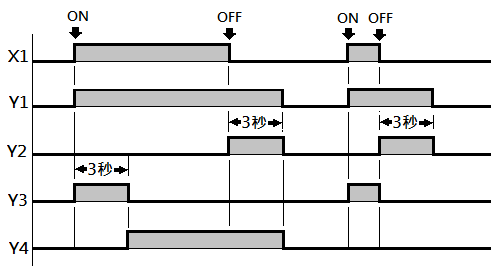 Y1: Off-Delay Timer 的a接點。Y2: 負緣觸發One shotY3: On-Delay Timer的 b接點Y4: ON-OFF Delay Timer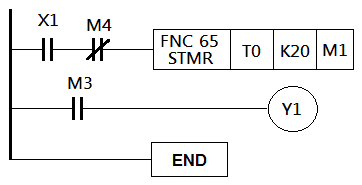 0.1.2.9.10.11.LDANISTMRLDOUTENDX1M4T0K20M1M3Y1